Judo Saskatchewan 2017 Awards Banquet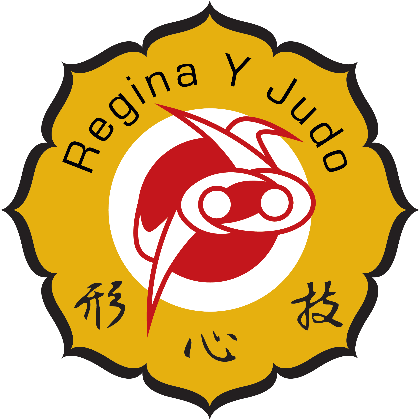 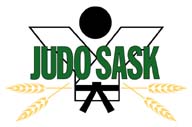 Hosted by The Regina Y Judo ClubLocation:  Austrian Club Address:  320 Maxwell Crescent, Regina	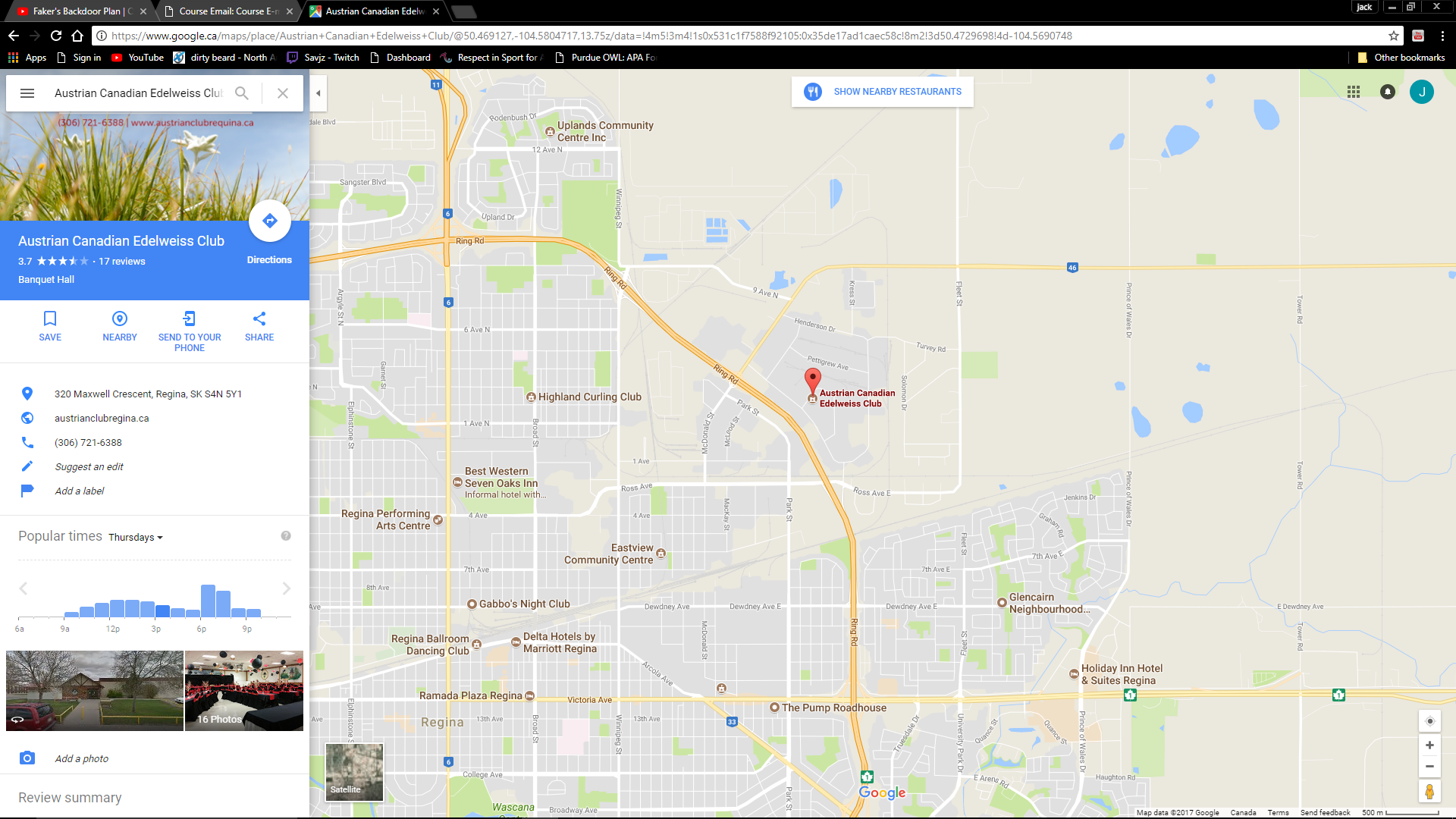 Doors open:  7:00pmSupper begins:  7:30pm